СЕМЬЯЧасть 1. РодственникиБабушка   (прабабушка)Дедушка, дед   (прадедушка, прадед)РодителиМать, мамаОтец, папаБрат (старший брат, младший брат)Сестра (старшая сестра, младшая сестра)ТётяДядяДвоюродный   брат (троюродный брат)Двоюродная  сестра (троюродная сестра)ПлемянникПлемянницаЖена, супругаМуж, супругСынДочь, дочкаТёщаТестьСвекровьСвёкрНевесткаЗять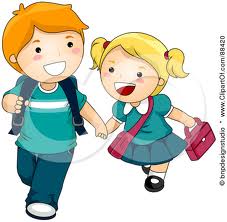 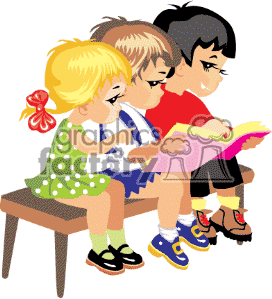 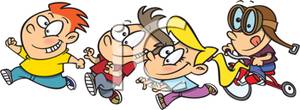 Двое детей                Трое детей                     Четверо  детейУпражнение 1. Дополните предложения.Это мой сын и моя дочь. – Это мои _________________.У меня сын и дочь.  -  У меня  _______________________.У него один сын.  – У него один ____________________.У моей тёти две дочери. Это мои двоюродные ____________________.У моего дяди два сына. Это мои _______________________________.Упражнение 2.  Дополните предложения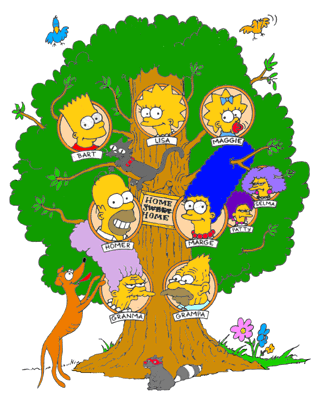 Барт - _____________ Гомера. Барт - ____________  ________________ Лизы и Мэгги.Барт -  ____________________ тёти Пэтти и тёти Сельмы.Лиза - _____________ Гомера  и ____________  __________ Барта.Мэгги - ________________  ___________ Барта и Лизы.Мэгги - ________________ тёти Сельмы и тёти Пэтти.Гомер -  _______________ Барта, Лизы и Мэгги. Гомер - ______________ Мардж.  Дед - ___________________ Гомера и ________________ Мардж.Бабушка - _________________ Мардж и _____________________ Гомера.Гомер - _________________ бабушки.Мардж- _________________ дедушки.Пэтти и Сэльма - __________________ Барта, Лизы и Мэгги.У Гомера и  Мадж _______________ детей.УУпражнение 3. Впишите окончанияУ меня есть бабушк…., но, к сожалению, нет дедушк…. . У бабушки были две дочер…,  а вот сын….    не было.  У мамы есть сестр… ,  а брат….  нет.   У меня нет ни брат…, ни сестр….  Зато у меня есть пап…   и  мам….  Я у них единственная дочь… А ещё у меня есть тёт…. – мамина сестр….  Но у неё нет дет….., поэтому у меня нет двоюродных брать….  и  сест…..Упражнение 4. Ответьте на вопросыУ вас есть братья или сёстры?У вас есть  сын?У вас есть дочь?Сколько у вас детей?У вашей мамы есть брат или сестра?У вашего папы есть брат или сестра?У вас есть двоюродные братья или сёстры?У вас есть племянники или племянницы?Кого у вас нет? Кто у вас есть?ДочьМатьСынОтецБабушкаДедушкаТётяДядяБратьяСёстрыДочериМатериСынаОтцаБабушкиДедушкиТётиДядиБратьевСестёр